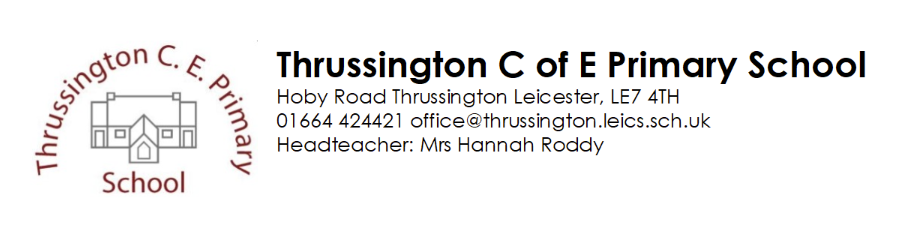 Christmas comes to Thrussington!We are excited to hopefully invite you to join us for some of the events this year. Obviously some events will need to be limited to minimise the Covid risk. These events are open to change depending on Covid circumstance within our community so please look out for updates.Date EventWednesday 1st DecemberStart of Advent – advent windows decoratedSunday 5th DecemberThrussington Christmas lights switch on – choir to meet Mrs Castilla at 4:55pm on the Green.Tuesday 7th December Decorations morning - Children can wear a Christmas jumper or token bit of Christmas sparkle (please don’t go out and buy one especially!) We will be having a festive morning of Christmas crafts to decorate and prepare the school for a fantastic last few weeks! We hope to be able to invite parents for 45 minute slots during the morning – more details to follow.Thursday 9th DecemberChristmas Lunch (please order on the form sent by Mrs Iley), followed by Reindeer (donkey!!!) poop bingo!Tuesday 14th DecemberNativity Play 1:30pm and 6pm (EYFS&KS1) 2 guests per child only at each showing please. Letters for tickets will go out nearer the time.Deadline for reverse advent calendar offeringsWednesday 15th DecemberWhole school Pantomime trip – Aladdin. 9:15am Loughborough Town HallThursday 16th DecemberCandlelight Carol service in church - KS2 - 5pm ( 2 guests per family please)Friday17th DecemberClass parties (children will still need their lunch!)